ABOUT THE AUTHORA.H. Cancade is a licensed private therapist and public speaker, specializing in Addictions and Family counselling. She designs and presents workshops, seminars, and lectures for corporate and private sectors; both secular and Christian. She leads and teaches women’s groups, retreats, bible studies, along with private counselling and mentoring. For a lifetime, she has attended church, studied the bible, and has been an earnest disciple of Jesus Christ. She has the gift of Prophecy and Teaching (Eph. 4:11), and has heard the Voice of God, teaching and leading her since childhood. She carries God’s message of Repentance, and conveys His Truth about life’s issues and current events. She hears God’s Prophetic Word for His people, and reveals His Eternal Answers for their lives.  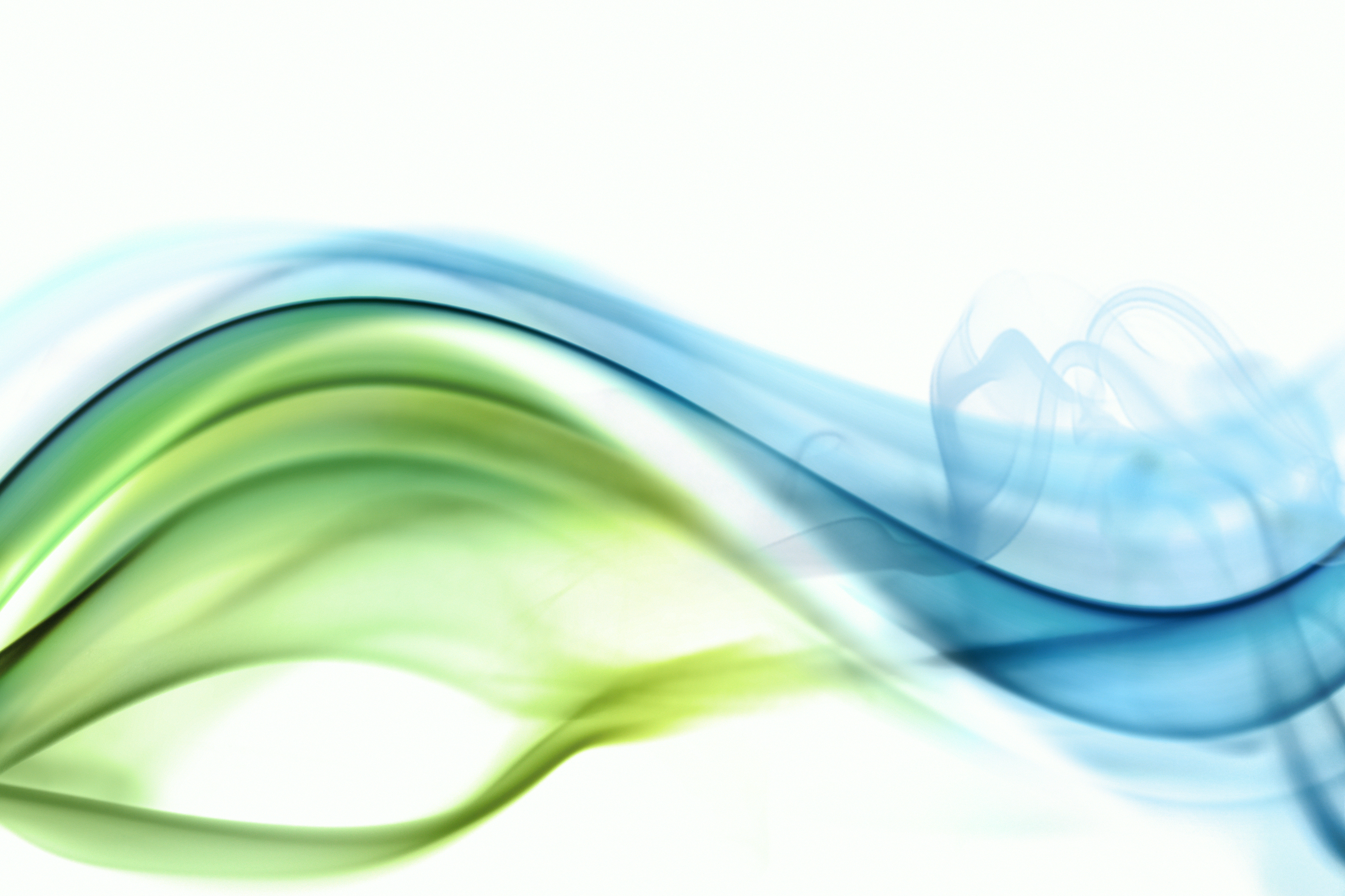  Author’s experienceShe facilitates a weekly Women's Therapy group (15+ years), teaching, ministering and serving as a Spiritual mentor and life coach; focusing on family, marriage, health, social, and parenting issues.She leads women’s Christian retreats and bible studies, and has presented workshops on such topics as; The REAL LIFE Series, The Body of Christ, Sin & Confession, Understanding Ancient Hebrew, Forgiveness, Spiritual Warfare, Making God First in Your Life, and The Holy Spirit.She designs and presents secular workshops and seminars on such topics as: Personal Roles/Responsibilities in Society and Family, Mental and Emotional Health, Addiction and Codependency, Stress, Guilt and Depression, Dysfunction in Families, Relationships and Self, Parenting, Anger Management, Defense Mechanisms, Self-esteem, Adult Children of Alcoholics, Fear and Trauma.She has been in private practice for over 25 years, offering in-depth therapy for individuals, couples, families, and groups; counselling in addictions, codependency, mental health, family, marriage and life. She is a Member of the Ontario College of Social Workers & Social Service Workers (OCSWSSW)She is a part-time Corporate Trainer and Public Speaker for an Employee Assistance Firm; presenting seminars on a variety of practical, moral, and ethical issues in the workplace.She has more than 30 years experience working for Federal and Provincial government Elections as a trainer, supervisor and educator; in poll operations, directing and managing large groups, public relations and conflict management.She has worked with The First Nations People of Pikwakanagan for over 15 years, as a mediator, consultant, trainer, speaker, and counsellor, and has presented various workshops for staff-counsellors and youth. She has presented 'Train the Trainer' seminars on healthy living and burn-out, for the Department of National Defense at Canadian Forces Base. She was the keynote co-speaker for a Pastoral Conference Address, presenting a lecture to Clergy on 'Addictions in families in the Pastoral workplace'.the practical application of christianity       She is the author of the newly released Christian book, “THE PRACTICAL APPLICATION OF CHRISTIANITY: How to have God’s Brain in your head”. This brilliant, awe-inspiring book is the prophetic Word of God, which discloses God’s Knowledge of the ‘secret mysteries’ of the Kingdom of Heaven on earth. These secrets are God’s true answers to the troubles of this world. God has empowered the author, with an incredibly immeasurable grasp of the scriptures, and extraordinarily insightful wisdom from Above, to pull back the veil of God’s Truth. This Truth reveals God’s Mind and Will for our lives today, and how to have God’s Spirit/Brain operating from within and through us. We are given a clear understanding of God’s true purpose for our design, and how to live according to God’s design; as only God knows. It teaches how to have Real Spiritual Power from God in our life, in practical ways, as outlined from the Bible. God’s true message of Repentance removes our carnal, fleshly mind, as God directs us into His Sabbath Rest, in His Kingdom on earth, as it is in Heaven. Prophetic revelations reveal how God will deliver His people from the fallen state that we are in, and enable us to have God's Mind and Spirit fully operating through us, in order to live our full and true destiny as partakers of God’s Divine Nature. (2 Peter 1:4)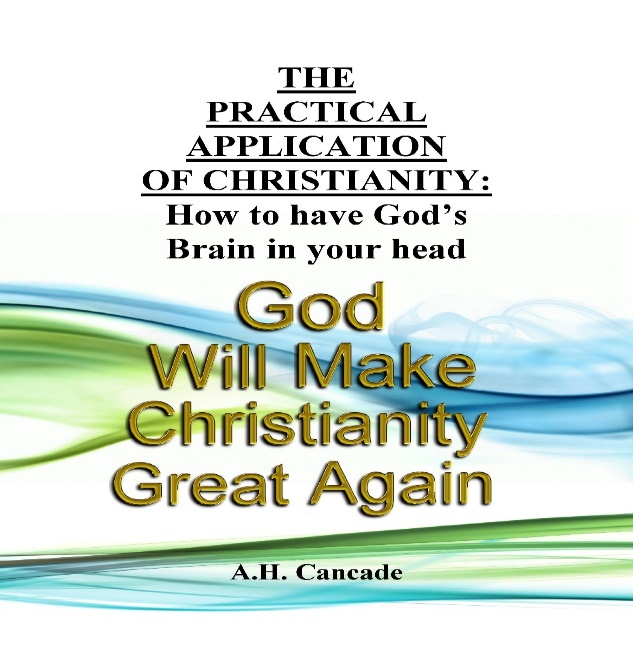 